The Asan Institute for Policy Studies (http://en.asaninst.org/) will host the Asan Plenum 2024 on Tuesday, May 14, 2024 at the Grand Hyatt Seoul under the theme “Future of Asia: Prosperity and Security.” Despite facing numerous challenges, Asia has continued to prosper. However, the region still confronts both longstanding and emerging issues, including North Korea’s ongoing nuclear threat and conflicts among competing power blocs. This year’s Asan Plenum discusses strategies for Asia to preserve peace and sustain prosperity amidst these challenges. At the Asan Plenum, Honorary Chairman Chung Mong-Joon will deliver a welcoming speech. This will be followed by congratulatory remarks by Kim Hong Kyun, Vice Minister of Foreign Affairs of the Republic of Korea, and Dr. Edwin Feulner, the founder of the Heritage Foundation. Dr. Kurt Campbell, U.S. Deputy Secretary of State, is scheduled to deliver the keynote speech via video. This year’s Plenum will feature more than 50 international experts on foreign policy and security, including Paul Wolfowitz, former U.S. Secretary of Defense and former President of the World Bank; Karen House, former publisher of The Wall Street Journal; John Hamre, Chief Executive Officer of the Center for Strategic and International Studies; James Steinberg, former U.S. Deputy Secretary of the State; Randall Schriver, former Deputy Secretary of State; Jia Qingguo, Professor at Peking University; Kim Sung-han, Professor at Korea University and former National Security Advisor; and Morimoto Satoshi, former Defense Minister of Japan. The Asan Plenum 2024 will feature seven sessions exploring responses to security risks that threaten Asia’s prosperity. Participants will discuss key issues affecting Asian security and prosperity, including the changing security architecture in Asia, the region’s economic order, new security challenges, arms race, Asia’s flashpoints, North Korea’s nuclear threat, and the implications of the 2024 U.S. presidential election.* Also note that only members of the media with an official ASAN press badge will be permitted for entry. You should carry your official press badge and/or press credentials and a personal ID with you while on the venue. * All sessions will be conducted in English with simultaneous Korean interpretation.Agenda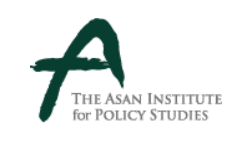 Press ReleasePress ReleaseDate: May 2, 2024Press embargo: 5/7 (Tue) 12pmPage: 4Contact: Communications DepartmentOffice: +82-2-3701-7338E-mail: communications@asaninst.orgThe Asan Plenum 2024:“Future of Asia: Prosperity and Security”TimePanel TitlePanelistAffiliationOpening Ceremony09:00-10:00Grand Ballroom I+IIWelcoming RemarksChung Mong JoonThe Asan Institute for Policy StudiesOpening Ceremony09:00-10:00Grand Ballroom I+IICongratulatory RemarksKim Hong KyunMinistry of Foreign Affairs, ROKOpening Ceremony09:00-10:00Grand Ballroom I+IICongratulatory RemarksEdwin FeulnerThe Heritage FoundationOpening Ceremony09:00-10:00Grand Ballroom I+IIKeynote SpeechKurt Campbell(Video Speech)U.S. Department of State10:00-10:10BreakBreakBreakPlenary Session 110:10-11:30Grand Ballroom I+II Changing Security Architecture in AsiaSohn Jie-aeMinistry of Foreign Affairs, ROKPlenary Session 110:10-11:30Grand Ballroom I+II Changing Security Architecture in AsiaMichael GreenUniversity of SydneyPlenary Session 110:10-11:30Grand Ballroom I+II Changing Security Architecture in AsiaJia QingguoPeking UniversityPlenary Session 110:10-11:30Grand Ballroom I+II Changing Security Architecture in AsiaKim Sung-hanKorea UniversityPlenary Session 110:10-11:30Grand Ballroom I+II Changing Security Architecture in AsiaNakabayashi MiekoWaseda UniversityPlenary Session 110:10-11:30Grand Ballroom I+II Changing Security Architecture in AsiaJames SteinbergJohns Hopkins UniversityPlenary Session 110:10-11:30Grand Ballroom I+II Changing Security Architecture in AsiaSugiyama ShinsukeMinistry of Foreign Affairs, JapanSpecial Session11:30-12:30Grand Ballroom I+IIThe 2024 U.S. Presidential ElectionYoon Young-kwanThe Asan Institute for Policy StudiesSpecial Session11:30-12:30Grand Ballroom I+IIThe 2024 U.S. Presidential ElectionEdwin FeulnerThe Heritage FoundationSpecial Session11:30-12:30Grand Ballroom I+IIThe 2024 U.S. Presidential ElectionKaren HouseHarvard UniversitySpecial Session11:30-12:30Grand Ballroom I+IIThe 2024 U.S. Presidential ElectionTago AtsushiWaseda UniversitySpecial Session11:30-12:30Grand Ballroom I+IIThe 2024 U.S. Presidential ElectionPaul WolfowitzStanford University12:30-13:30Namsan I+IILuncheon-Luncheon Speech: James Steinberg, Johns Hopkins UniversityLuncheon-Luncheon Speech: James Steinberg, Johns Hopkins UniversityLuncheon-Luncheon Speech: James Steinberg, Johns Hopkins UniversityConcurrent Session 2-113:30-14:45Grand Ballroom I+IIProtectionism or Free Trade?Anthony KimThe Heritage FoundationConcurrent Session 2-113:30-14:45Grand Ballroom I+IIProtectionism or Free Trade?Matthew GoodmanCouncil on Foreign RelationsConcurrent Session 2-113:30-14:45Grand Ballroom I+IIProtectionism or Free Trade?Kim Jong-HoonFormer Member of the National Assembly, ROKConcurrent Session 2-113:30-14:45Grand Ballroom I+IIProtectionism or Free Trade?Clark PackardCato InstituteConcurrent Session 2-113:30-14:45Grand Ballroom I+IIProtectionism or Free Trade?Suzuki KazutoUniversity of TokyoConcurrent Session 2-113:30-14:45Grand Ballroom I+IIProtectionism or Free Trade?Zha DaojiongPeking UniversityConcurrent Session 2-213:30-14:45Grand Ballroom IIIEmerging Security Issues: Space, Cyber and New ChallengesLee Chung MinCarnegie Endowment for International PeaceConcurrent Session 2-213:30-14:45Grand Ballroom IIIEmerging Security Issues: Space, Cyber and New ChallengesJeanne ChoiU.S. Department of StateConcurrent Session 2-213:30-14:45Grand Ballroom IIIEmerging Security Issues: Space, Cyber and New ChallengesMichael CunninghamThe Heritage FoundationConcurrent Session 2-213:30-14:45Grand Ballroom IIIEmerging Security Issues: Space, Cyber and New ChallengesPeter DeanUniversity of SydneyConcurrent Session 2-213:30-14:45Grand Ballroom IIIEmerging Security Issues: Space, Cyber and New ChallengesDiana MyersFormer Fellow, RAND CorporationConcurrent Session 2-213:30-14:45Grand Ballroom IIIEmerging Security Issues: Space, Cyber and New ChallengesYang UkThe Asan Institute for Policy StudiesConcurrent Session 2-213:30-14:45Grand Ballroom IIIEmerging Security Issues: Space, Cyber and New ChallengesZhu FengNanjing University14:45-14:55BreakBreakBreakConcurrent Session 3-114:55-16:10Grand Ballroom I+IINew Arms Race: Russia, China, North Korea and JapanTimothy MartinThe Wall Street JournalConcurrent Session 3-114:55-16:10Grand Ballroom I+IINew Arms Race: Russia, China, North Korea and JapanTilman RuffInternational Physicians for the Prevention of Nuclear WarConcurrent Session 3-114:55-16:10Grand Ballroom I+IINew Arms Race: Russia, China, North Korea and JapanRandall SchriverThe Project 2049 InstituteConcurrent Session 3-114:55-16:10Grand Ballroom I+IINew Arms Race: Russia, China, North Korea and JapanShin BeomchulFormer Vice Minister of National Defense, ROKConcurrent Session 3-114:55-16:10Grand Ballroom I+IINew Arms Race: Russia, China, North Korea and JapanTokuchi HideshiResearch Institute for Peace and SecurityConcurrent Session 3-114:55-16:10Grand Ballroom I+IINew Arms Race: Russia, China, North Korea and JapanYao YunzhuBeijing Xiangshan ForumConcurrent Session 3-214:55-16:10Grand Ballroom IIIFlashpoints in Asia: Taiwan Strait and South China SeaDuyeon Kim Center for a New American SecurityConcurrent Session 3-214:55-16:10Grand Ballroom IIIFlashpoints in Asia: Taiwan Strait and South China SeaJimbo KenKeio UniversityConcurrent Session 3-214:55-16:10Grand Ballroom IIIFlashpoints in Asia: Taiwan Strait and South China SeaEllen KimCenter for Strategic and International StudiesConcurrent Session 3-214:55-16:10Grand Ballroom IIIFlashpoints in Asia: Taiwan Strait and South China SeaPatricia KimBrookings InstitutionConcurrent Session 3-214:55-16:10Grand Ballroom IIIFlashpoints in Asia: Taiwan Strait and South China SeaKim Young-HoKorea National Defense UniversityConcurrent Session 3-214:55-16:10Grand Ballroom IIIFlashpoints in Asia: Taiwan Strait and South China SeaWang JunshengChinese Academy of Social Sciences16:10-16:20BreakBreakBreakPlenary Session 416:20-17:40Grand Ballroom I+IINorth Korea’s Nuclear ThreatSue Mi TerryCouncil on Foreign RelationsPlenary Session 416:20-17:40Grand Ballroom I+IINorth Korea’s Nuclear ThreatAhn Ho-YoungKyungnam UniversityPlenary Session 416:20-17:40Grand Ballroom I+IINorth Korea’s Nuclear ThreatNaoko Aoki RAND CorporationPlenary Session 416:20-17:40Grand Ballroom I+IINorth Korea’s Nuclear ThreatBruce Bennett RAND CorporationPlenary Session 416:20-17:40Grand Ballroom I+IINorth Korea’s Nuclear ThreatJohn EverardFormer UK Ambassador to DPRKPlenary Session 416:20-17:40Grand Ballroom I+IINorth Korea’s Nuclear ThreatMorimoto SatoshiFormer Minister of Defense, JapanPlenary Session 416:20-17:40Grand Ballroom I+IINorth Korea’s Nuclear ThreatSu Hao China Foreign Affairs UniversityClosing Ceremony17:40-17:55Grand Ballroom I+IIConcluding ObservationsJohn HamreCenter for Strategic and International StudiesClosing Ceremony17:40-17:55Grand Ballroom I+IIClosing RemarksYoon Young-kwanThe Asan Institute for Policy Studies